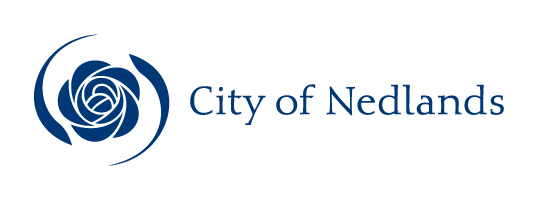 MinutesArts Committee Meeting1 October 2018ATTENTION These minutes are subject to confirmation. Prior to acting on any resolution/recommendation of this Committee contained in these minutes, a check should be made of the Minutes of the next meeting of this Committee, to ensure that there has not been a correction made to any resolution/recommendation. N.B. Committee recommendations that require Council’s approval will be presented to Council for approval (via the relevant departmental reports).Table of ContentsCity of NedlandsMinutes of a meeting of the Arts Committee held in the Meeting Room at 71 Stirling Highway, Nedlands on Monday 1 October 2018 at 5.30pm.Declaration of OpeningThe Presiding Member declared the meeting open at 5.34pm and drew attention to the disclaimer below.Present and Apologies and Leave of Absence (Previously Approved)Councillors & 	Voting Members 	Councillor T P James (Presiding Member)	Melvista WardHis Worship the Mayor, R M C HipkinsCouncillor K A Smyth	Coastal Districts WardLuke Hollyock	Community MemberObservers	NilStaff	Marion Granich	Manager of Community Development	Lisa McFarlane Reid	A/Arts Centre Coordinator 	Alex Brown	Administration and Events OfficerApologies	Councillor W R B Hassell	Dalkeith Ward	Alexandrea Thompson	Community MemberLeave of Absence	Councillor B Hodsdon	Hollywood WardDisclaimerMembers of the public who attend Council meetings should not act immediately on anything they hear at the meetings, without first seeking clarification of Council’s position. For example by reference to the confirmed Minutes of Council meeting. Members of the public are also advised to wait for written advice from the Council prior to taking action on any matter that they may have before Council.Any plans or documents in agendas and minutes may be subject to copyright. The express permission of the copyright owner must be obtained before copying any copyright material.Public Question Time	Nil.Addresses by Members of the Public (only for items listed on the agenda)Nil.Disclosures of Financial Interest The Presiding Member reminded Councillors, Committee Members and Staff of the requirements of Section 5.65 of the Local Government Act to disclose any interest during the meeting when the matter is discussed.There were no disclosures of financial interest.Disclosures of Interests Affecting ImpartialityThe Presiding Member to remind Councillors, Committee Members and Staff of the requirements of Council’s Code of Conduct in accordance with Section 5.103 of the Local Government Act.There were no disclosures interest affecting impartiality.Declarations by Members That They Have Not Given Due Consideration to PapersPresiding Member Councillor James declared she had not yet read the changes made to the attachment.Confirmation of MinutesArts Committee Meeting 20 August 2018Moved – Mayor HipkinsSeconded – Councillor JamesThe Minutes of the Arts Committee held 20 August 2018 are accepted as a true and correct record of that meeting.CARRIED 3/-(Abstained: Cr Smyth)Items for DiscussionNote: Regulation 11(da) of the Local Government (Administration) Regulations 1996 requires written reasons for each decision made at the meeting that is significantly different from the relevant written recommendation of a committee or an employee as defined in section 5.70, but not a decision to only note the matter or to return the recommendation for further consideration.EOI Public Artwork Mt ClaremontThe City’s Administration has produced a draft document that calls for Expressions of Interest from artists or artist teams that wish to be considered for the commissioning of Council’s next public artwork. The draft document was distributed to Arts Committee members for consideration in mid-September 2018.  Two changes have since been made to the document as a result of feedback received from Arts Committee members.These two changes are: The section titled History has been amended.The budgeted amount for the commissioning of the artwork, previously listed as $80,000, has been amended to a range from $50,000 - $80,000.The amended draft document (amended to include the two changes listed above) is now provided at Attachment 1 – Amended Draft EOI Public Artwork Mt Claremont. This attachment is Confidential until approved by the Arts Committee.If Arts Committee members wish to make further changes to the amended draft document, then these further changes should be listed in the Arts Committee decision in relation to this item.Moved – Mayor HipkinsSeconded – Councillor SmythArts Committee Recommendation The Arts Committee approves the EOI Public Artwork Mt Claremont as per Attachment 1, with the following additional changes:Under Section 4, History, remove the first paragraph; andUnder Section 4, History, change “used as an entertainment venue” to “used as a recreation and entertainment venue”.CARRIED UNANIMOUSLY 4/-Recommendation to Arts Committee The Arts Committee approves the Amended Draft EOI Public Artwork Mt Claremont as per attachment 1.ORThe Arts Committee approves the EOI Public Artwork Mt Claremont as per attachment 1 with the following additional changes: ______________________________________________________________________________________Public Art Maintenance UpdateThe City’s Parks department is currently undertaking significant maintenance of the City’s stock of major public artworks, where required.  Parks staff are progressively working through the Public Artworks Maintenance Manual as developed by consultant Alison Barrett.At the last Arts Committee meeting on 20 August 2018, the Parks department reported as follows:Genesta Park artworks by artist Tony Jones – a purchase order has been issued to contractor Coastal Navigation Systems. Works have commenced but completion has been delayed due to the wet weather in recent weeks.Masons Gardens artworks by artist Judyth Forrest – a purchase order has been issued to contractor Budo Group. Maintenance work has commenced, and the project is awaiting the final coat of paint for completion.The Parks department now advises that both of these projects have been completed, to the satisfaction of the artists involved.  Judyth Forrest was particularly impressed with being consulted about the maintenance of her works.In the 2018/19 budget, Council approved expenditure of $5,000 for the professional photography of each of the City’s 11 major public artworks.  This photography project will be undertaken in the second half of this financial year, once the most visible of the maintenance issues have been addressed.Moved – Councillor SmythSeconded – Mayor HipkinsArts Committee Recommendation / Recommendation to Arts CommitteeThat the Arts Committee receives this information.CARRIED UNANIMOUSLY 4/-Sculptures by the Sea MeetingArts Committee members have previously expressed an interest in considering the Sculptures by the Sea program as a source of public artworks that might be acquired by the City.  In response to this, Alexandrea Thompson initiated a meeting with Davina Corti, General Mangers Sculptures by the Sea, for Friday 28 September 2018 at 11 am at Tresillian Arts Centre, Nedlands.As the meeting had not yet taken place at the time of preparation of this agenda, Administration is not in a position to make a recommendation to the Arts Committee on any course of action following the meeting. However, the Arts Committee Chairperson may call for a verbal report from those who attended the meeting; and may wish to facilitate discussion and a recommendation from the Arts Committee to Council.Moved – Mayor HipkinsSeconded – Councillor JamesArts Committee RecommendationThat the Arts Committee:Receives this information; andRequests the CEO to have Administration:Investigate the relevance of artwork “Pot Will Fly” to the City of Nedlands, including possible locations; and Progress discussions with Sculptures by the Sea with a view to purchase the artworks “Loyalty” and “Rosie”.CARRIED UNANIMOUSLY 4/-Recommendation to Arts CommitteeThat the Arts Committee receives this information.Date of next meetingThe next meeting of the Arts Committee meeting will be held on Monday 19 November 2018 at 5.30 pm. Declaration of ClosureThere being no further business, the Presiding Member declared the meeting closed at 6.36 pm.